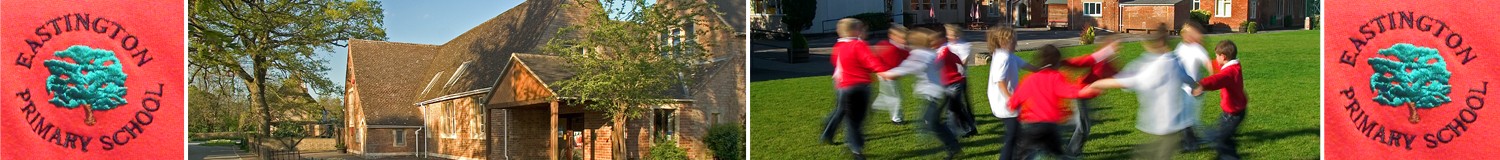 Welcome Back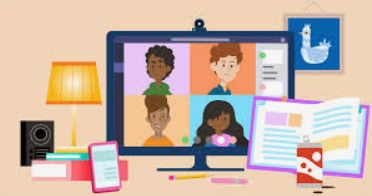 6.1.2021Dear parents/carers,I know this isn’t the first day of school in 2021 that we wanted but thank you for all your hard work in engaging so brilliantly with remote learning. The staff have loved seeing the children via Zoom after the Christmas break – though we all miss seeing them in person terribly. It has been a busy and positive first day overall: the technology & internet worked for almost everyone, almost every child engaged & joined the Zooms and the staff room didn’t run out of biscuit (though it came close by 5pm!)We will adapt and tweak our remote learning over time as teachers become more practiced, skilled and relaxed with Zooming and using Google Classroom daily – training is not the same as using technology for a whole day of teaching & learning. We know we have to make the work load manageable for teachers too as we will be working in this way for a sustained period and everyone needs to keep well for when we can be together again to learn on site.Lots has gone well today - thank you to those of you who have sent us mails – your kind words were really appreciated by the team who have continued to work hard.  We have had a few positive feedback comments too:A parent has asked if teachers can schedule the work to be available the night before at the same time as the timetable as they wanted time to print/become familiar with learning/activities for the next day. We understand this and the teachers will be able to do this. Teachers have asked that work completed by children is sent back by 4pm – we would be grateful if you could help your child/children with this.One parent explained the background noise was a distraction from the teacher input in a Zoom lesson. The staff will try to use their mute buttons more to help with this.Enjoy a good evening of rest. The teachers are look forward to seeing your children again tomorrow.With many thanks for your support,Zoe AvastuHeadteacher